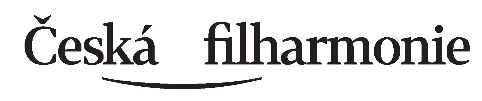 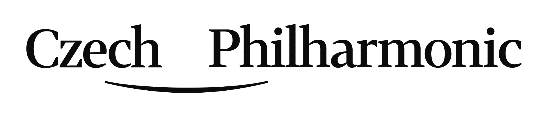 UpozorněníPlatové podmínky se v současné době pohybují přibližně kolem 52 335 korun
(tj. cca 2067 eur při kurzu 25,30 Kč za 1 €) podle délky praxe.Vyjádřeno k plnému úvazku před odečtením daní a zdravotního a sociálního pojištění z uvedených částek.Česká filharmonie nezajišťuje ubytování.NoticeSalary follows the Czech law regulations for governmental not-for-profit organizations and range about CZK 52 335 CZK for the full time job position. Assuming the exchange rate 25,30 CZK/EUR, the gross salary is approximately
2 067 EUR. The income tax and health and social insurance is deducted from this amount then.The Czech Philharmonic does not assist or provide housing or lodging.